2023  HAILI TOURNAMENT SHIRT ORDER FORMPRE-ORDER DEADLINE: FRIDAY, MARCH 10, 2023 SEND FORM & PAYMENT TO: HAILI VOLLEYBALL TOURNAMENT 29 POHAI ST HILO, HI 96720T-SHIRT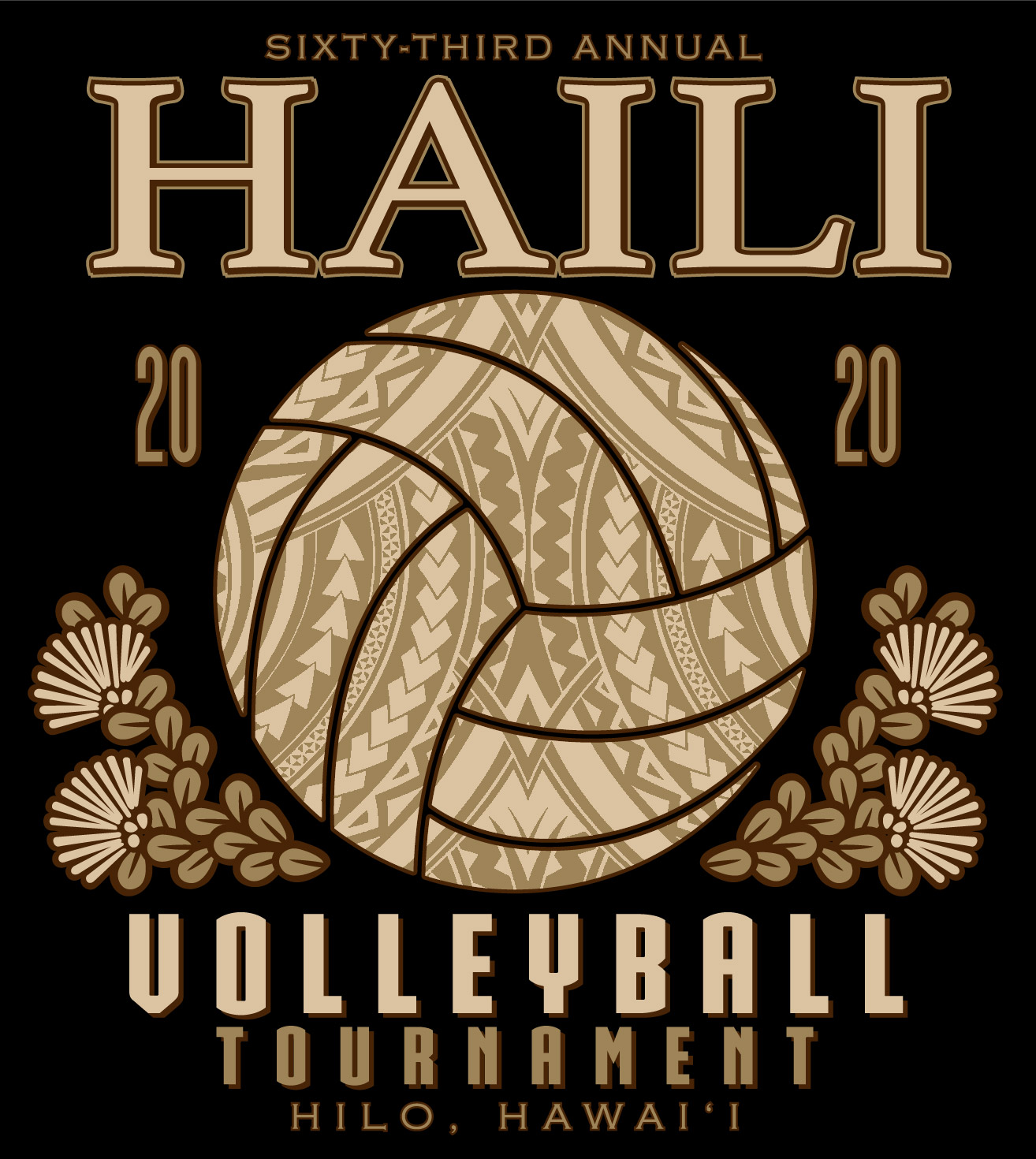 LONG SLEEVE   TANK TOPYOUTH SHIRTSFINAL TOTALSSIZEBLACKMAROONQUANTITYUNIT PRICETOTALSMALL $22.00 MEDIUM$22.00LARGE$22.00X-LARGE$22.00XX-LARGE$23.00SIZEBLACKMAROONREDREDQUANTITYUNIT PRICE
TOTAL    SMALL$25.00MEDIUM$25.00LARGE$25.00X-LARGE$25.00XX-LARGE$27.00SIZEBLACKMAROONQUANTITYUNIT PRICETOTALSMALL $19.00MEDIUM $19.00LARGE$19.00X-LARGE $19.00XX-LARGE$20.00SIZEBLACKMAROONQUANTITYUNIT PRICETOTALMEDIUM$16.00LARGE$16.00X-LARGE$16.00